Ратифицированы протоколы о внесении изменений в российско-кубинские межправительственные кредитные соглашения, подписанные в Москве 27 апреля 2023 годаФедеральным законом ратифицированы:Протокол N 5 о внесении изменений в Соглашение между Правительством Российской Федерации и Правительством Республики Куба о предоставлении Правительству Республики Куба государственного кредита от 30 января 2009 года;Протокол N 2 о внесении изменений в Соглашение между Правительством Российской Федерации и Правительством Республики Куба о предоставлении Правительству Республики Куба государственного экспортного кредита для финансирования поставок нефти и нефтепродуктов в Республику Куба от 20 марта 2017 года;Протокол N 2 о внесении изменений в Соглашение между Правительством Российской Федерации и Правительством Республики Куба о предоставлении Правительству Республики Куба государственного экспортного кредита для финансирования поставок нефти и нефтепродуктов в Республику Куба от 13 декабря 2017 года;Протокол N 2 о внесении изменений в Соглашение между Правительством Российской Федерации и Правительством Республики Куба о предоставлении Правительству Республики Куба государственного экспортного кредита для финансирования в 2019 году поставок нефти и нефтепродуктов в Республику Куба от 19 июля 2019 года.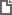 Федеральный закон от 11.03.2024 N 41-ФЗ
"О ратификации протоколов о внесении изменений в российско-кубинские межправительственные кредитные соглашения"